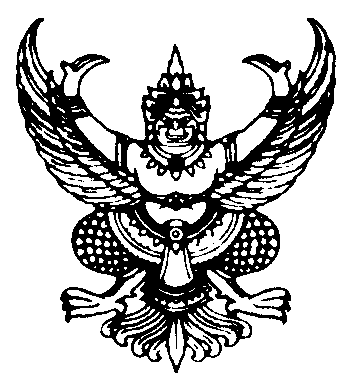 ที่ มท 0816.3/ว	กรมส่งเสริมการปกครองท้องถิ่น	ถนนนครราชสีมา กทม. 10300						       มกราคม  2562เรื่อง 	การจัดซื้อหนังสือ/แบบเรียนกลุ่มสาระการเรียนรู้คณิตศาสตร์และกลุ่มสาระการเรียนรู้วิทยาศาสตร์เรียน	ผู้ว่าราชการจังหวัด ทุกจังหวัด                    อ้างถึง หนังสือกรมส่งเสริมการปกครองท้องถิ่น ด่วนที่สุด ที่ มท 0816.3/ว 2408 ลงวันที่ 8 พฤศจิกายน 2560	ตามที่กรมส่งเสริมการปกครองท้องถิ่น ได้มีหนังสือแจ้งการจัดสรรงบประมาณรายจ่ายประจำปีงบประมาณ พ.ศ. ๒๕๖๒ และได้แจ้งแนวทางในการจัดหาหนังสือ/แบบเรียนเพื่อให้องค์กรปกครองส่วนท้องถิ่นปฏิบัติ โดยให้ครูผู้สอนเป็นผู้พิจารณาคัดเลือกหนังสือ/แบบเรียนตามเหตุผลเชิงคุณค่าทางวิชาการโดยผ่านความเห็นชอบจากคณะกรรมการสถานศึกษาขั้นพื้นฐาน ซึ่งจะพิจารณาคัดเลือกจากหนังสือ                      ที่สอดคล้องกับหลักสูตรแกนกลางการศึกษาขั้นพื้นฐาน หลักสูตรสถานศึกษาเป็นประจำทุกปีการศึกษา รายละเอียดแจ้งแล้วนั้น	กรมส่งเสริมการปกครองท้องถิ่นพิจารณาแล้วเห็นว่า เพื่อให้โรงเรียนในสังกัดองค์กรปกครองส่วนท้องถิ่นได้พัฒนาคุณภาพการจัดการเรียนการสอนในกลุ่มสาระการเรียนรู้คณิตศาสตร์และกลุ่มสาระ               การเรียนรู้วิทยาศาสตร์ ซึ่งเป็นกลุ่มสาระการเรียนรู้หลักที่มีความสำคัญ เช่น กลุ่มสาระการเรียนรู้คณิตศาสตร์      มีความสำคัญต่อการพัฒนาความคิด ทำให้นักเรียนมีความคิดสร้างสรรค์ คิดอย่างมีเหตุผล เป็นระบบ สามารถวิเคราะห์ปัญหาหรือสถานการณ์ได้อย่างถี่ถ้วนรอบคอบ สามารถคาดการณ์ วางแผน ตัดสินใจ แก้ปัญหา                และนำไปใช้ในชีวิตประจำวันได้อย่างถูกต้องเหมาะสม และกลุ่มสาระการเรียนรู้วิทยาศาสตร์มีความสำคัญอย่างยิ่งในปัจจุบันและอนาคต เพราะวิทยาศาสตร์เกี่ยวข้องกับทุกคน ทั้งในชีวิตประจำวันและการประกอบอาชีพต่าง ๆ ตลอดจนเทคโนโลยี เครื่องมือเครื่องใช้และสิ่งประดิษฐ์ต่าง ๆ ที่มนุษย์ใช้เพื่ออำนวยความสะดวกในชีวิตและประกอบอาชีพเหล่านี้ล้วนเป็นผลของความรู้วิทยาศาสตร์ ดังนั้น เพื่อให้โรงเรียนในสังกัดองค์กรปกครองส่วนท้องถิ่นได้ใช้หนังสือ/แบบเรียนที่มีคุณภาพในการจัดการเรียนการสอนนักเรียนตั้งแต่ระดับปฐมวัยถึงระดับการศึกษาขั้นพื้นฐาน และได้รับการพัฒนาอย่างมีคุณภาพ อันจะส่งผลให้ระดับผลสัมฤทธิ์                       ทางการศึกษาสูงขึ้น จึงขอให้จังหวัดแจ้งองค์กรปกครองส่วนท้องถิ่นพิจารณาแนะนำให้สถานศึกษาในสังกัด
ใช้หนังสือ/แบบเรียนในกลุ่มสาระการเรียนรู้คณิตศาสตร์และกลุ่มสาระการเรียนรู้วิทยาศาสตร์ของสถาบันส่งเสริมการสอนวิทยาศาสตร์และเทคโนโลยี (สสวท.) ตามที่เห็นสมควร	        	จึงเรียนมาโปรดเพื่อทราบและดำเนินการต่อไป				    ขอแสดงความนับถือ			อธิบดีกรมส่งเสริมการปกครองท้องถิ่น